A Kontrasztok Alapfokú Művészeti Iskola        szeretettel meghívja Önt és kedves családját a                                                       IX. Kontrasztok Zenei Fesztivál rendezvényéhez kapcsolódó próbahangversenyére, mely 2018. április 23-án, hétfőn 1815 órai kezdettel kerül megrendezésre aReformátus Gimnázium aulájában.(7627 Pécs, Engel J. u. 11-15.)Műsor:Felkészítő tanárok:Bélavári Boglárka, Domokos Lehel, Kéri GerzsonTamás JánosKorcsoport-beosztás a IX. Kontrasztok Zenei FesztiválonIKasza Balázs TiborGeorge  Frideric Händel: GavottefurulyaKorcsoport-beosztás a IX. Kontrasztok Zenei FesztiválonI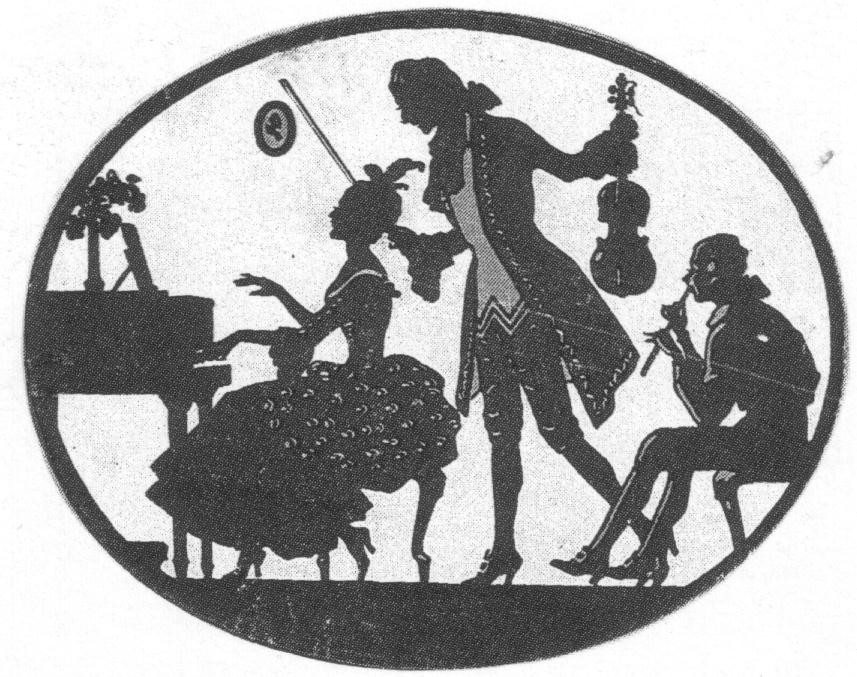 Szappanos MártonAnonymus: Régi francia dal     Papp: A vad lovasnőzongoraKorcsoport-beosztás a IX. Kontrasztok Zenei FesztiválonITegző Luca NapsugárWalter Bergmann: Pony TrotfurulyaKorcsoport-beosztás a IX. Kontrasztok Zenei FesztiválonIIBerkes-Ébert MártonL. v. Beethoven: KontratánctrombitaKorcsoport-beosztás a IX. Kontrasztok Zenei FesztiválonIINégyes KarinaL. v. Beethoven: Orosz tánc  Grecsanyinof: Bál után   zongoraKorcsoport-beosztás a IX. Kontrasztok Zenei FesztiválonIIVörös VivienSugár Rezső: Dal és TánctrombitaKorcsoport-beosztás a IX. Kontrasztok Zenei FesztiválonIVPőcze Andor IvánA.Ruiz-Pipo: TáncgitárKorcsoport-beosztás a IX. Kontrasztok Zenei FesztiválonIVSzentgyörgyváry BotondA.Sarcori: TarantellagitárKorcsoport-beosztás a IX. Kontrasztok Zenei FesztiválonKamaraHeberling Hanna Németh     Ajándok Bars Németh Kincső IringóA.Corelli: Sonata da Chiesa Vlll, 4.tétel; Mango Walk - jamaikai rumbagitárKorcsoport-beosztás a IX. Kontrasztok Zenei FesztiválonKamaraMolnár Emma                                                                        Négyes KarinaBartók: Körtánc      Majkapar: TréfásanzongoraKorcsoport-beosztás a IX. Kontrasztok Zenei FesztiválonKamaraSzentgyörgyváry Benjámin    Szentgyörgyváry BotondPajkos tánc  MedvetáncoltatógitárKorcsoport-beosztás a IX. Kontrasztok Zenei FesztiválonKamaraBayer Levente   Kiskuti Adrián     Pőcze Andor IvánL.van Beethoven: Bagatelle no.5, op.126; H.Villa-Lobos: Brazil táncgitár